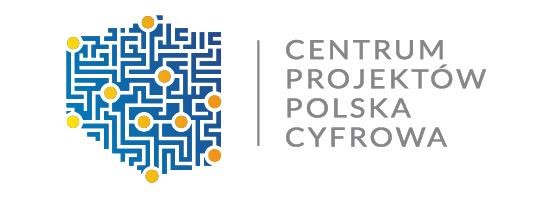 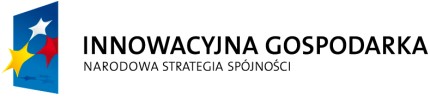 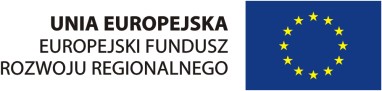 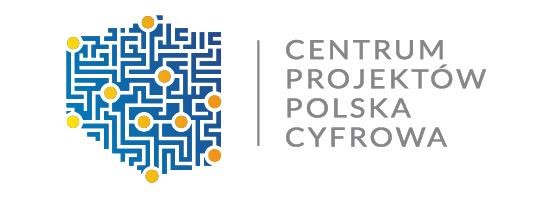 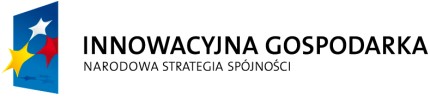 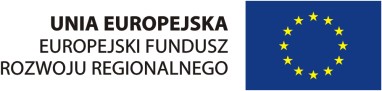 „Likwidacja barier wykluczenia cyfrowego na obszarze Gminy Raciąż” Projekt współfinansowany ze środków Europejskiego Funduszu Rozwoju Regionalnego w ramach Programu Operacyjnego Innowacyjna Gospodarka „Dotacje na Innowacje”   „Inwestujemy w Waszą przyszłość” Załącznik nr 4 Umowa Umowa zawarta w dniu …………………………… roku w Urzędzie Gminy Raciąż pomiędzy Gminą Raciąż z siedzibą w Raciążu przy ul. Kilińskiego 2 NIP: 567-17-85-545, REGON: 130378048 reprezentowaną przez Pana Zbigniewa Sadowskiego – Wójta Gminy Raciąż, przy kontrasygnacie Pani Barbary Rumianowskiej - Skarbnika Gminy Raciąż zwanym dalej w treści umowy „Zamawiającym” a firmą …………………………………………………………………………………………………………………………………………………………………………… zwanym dalej „Wykonawcą” na zadanie "Świadczenie usługi dostępu do Internetu szerokopasmowego w ramach realizacji projektu pod nazwą Likwidacja barier wykluczenia cyfrowego na obszarze Gminy Raciąż" realizowanego w ramach działania 8.3 "Przeciwdziałanie wykluczeniu cyfrowemu - elnclusion", Osi priorytetowej 8 "Społeczeństwo informacyjne - zwiększanie innowacyjności gospodarki" Programu Operacyjnego Innowacyjna Gospodarka 2007 - 2013, współfinansowanego przez Unię Europejską ze środków Europejskiego Funduszu Rozwoju Regionalnego. § 1 1. Zamawiający powierza Wykonawcy a Wykonawca przyjmuje do wykonania zadanie polegające na uruchomieniu usługi dostępu do Internetu szerokopasmowego: Przedmiotem zamówienia jest świadczenie usługi dostępu do Internetu szerokopasmowego dla 177 Beneficjentów Ostatecznych (gospodarstw domowych) położonych na terenie Gminy Raciąż w terminie od dnia zainstalowania, skonfigurowania i uruchomienia usługi tj., 01.01.2020 r. do 31.12.2020 r. Wykaz miejsc instalacji Internetu stanowi Załącznik nr 1 do zapytania ofertowego. Przed złożeniem oferty zaleca się wizje w terenie, w celu sprawdzenia możliwości świadczenia usługi dostępu do Internetu dla lokalizacji. Przepustowość dostępu do Internetu w technologii przewodowej i bezprzewodowej musi spełniać parametry co najmniej łącza 1 Mb/s downstream i 256 kb/s upstream. Dostęp do Internetu musi być zapewniony bez jakichkolwiek ograniczeń czasu dostępu. Oferowana usługa musi zapewniać nielimitowany transfer przesłanych bądź odebranych danych oraz nie dopuszcza się spadki prędkości po wykorzystaniu określonej ilości danych. W przypadku łącza bezprzewodowego urządzenia dostępowe muszą posiadać świadectwa homologacji do realizacji łącza. W celu instalacji urządzeń przewodowych lub bezprzewodowych wykonawca musi samodzielnie uzyskać wymagane prawem pozwolenia w tym właściciela budynku i dokonać wymaganych prawem zgłoszeń oraz dokonać niezbędnych ustaleń technicznych w celu podłączenia łącza, o ile będą wymagane. Wykonawca dostarczy urządzenia (lub zestawy urządzeń) zapewniające podłączenie komputera do Internetu, zainstaluje, skonfiguruje, a także uruchomi dostęp do Internetu w lokalizacjach. Wykonawca dostarczy wszelkie urządzenia potrzebne do skonfigurowania połączeń: urządzenie dostępowe, okablowane oraz, jeśli to będzie wymagane, maszty i elementy umocowania anten (w przypadku wykorzystania technologii bezprzewodowych). Urządzenia bezprzewodowe muszą posiadać świadectwa homologacji do realizacji łącza. W celu instalacji urządzeń przewodowych lub bezprzewodowych, wykonawca musi samodzielnie uzyskać wymagane prawem pozwolenia w tym właściciela budynku i dokonać wymaganych prawem zgłoszeń oraz dokonać niezbędnych ustaleń technicznych w celu podłączenia łącza, o ile będą wymagane. W kwestii technicznego montażu w miejscach zamieszkania Beneficjentów Ostatecznych Wykonawca będzie kontaktował się z Beneficjentami Ostatecznymi i wykona wszelkie prace montażowe wszystkich elementów koniecznych do uruchomienia bezprzewodowego sygnału internetowego w miejscach ich zamieszkania. 1 „Likwidacja barier wykluczenia cyfrowego na obszarze Gminy Raciąż” Projekt współfinansowany ze środków Europejskiego Funduszu Rozwoju Regionalnego w ramach Programu Operacyjnego Innowacyjna Gospodarka „Dotacje na Innowacje”   „Inwestujemy w Waszą przyszłość” 6. Szczegółowy opis przedmiotu zamówienia określony jest w zapytaniu ofertowym z dnia 29.11.2019 r. oraz ofercie Wykonawcy. Dokumenty te stanowią integralną część niniejszej umowy. § 2 Realizacja świadczenia usługi dostępu do Internetu dla:  01.01.2020 r. – 31.12.2020 r. Ustalenia konkretnych terminów instalacji sprzętu sieciowego u poszczególnych Beneficjentów Ostatecznych Wykonawca dokona na własny koszt i ryzyko. § 3 Wykonawca zobowiązany jest do kompletnego, rzetelnego i terminowego wykonania przedmiotu umowy, z należytą starannością, zgodnie warunkami określonymi w zapytaniu ofertowym i postanowieniami umowy. Wykonawca  oświadcza,  że jest wpisany do Rejestru Przedsiębiorców Telekomunikacyjnych prowadzonego przez Urząd Komunikacji Elektronicznej. W przypadku zmiany składu grupy Beneficjentów Ostatecznych z powodu zmiany miejsca zamieszkania lub składu osobowego Beneficjentów Ostatecznych Wykonawca przeniesie usługę dostępu do Internetu we wskazane przez Zamawiającego miejsce. Czynność tę Wykonawca wykona w terminie 7 dni kalendarzowych od dnia zgłoszenia bez dodatkowych kosztów. Wykonawca ponosi odpowiedzialność za utratę, niekompletność lub uszkodzenia dostarczanych przedmiotów zamówienia do czasu ich odbioru przez Zamawiającego. Do czasu wygaśnięcia zobowiązań Wykonawcy wobec Zamawiającego, Wykonawca odpowiedzialny jest za zgodność z warunkami technicznymi i jakościowymi przedmiotu zamówienia. Wykonawca oświadcza, że dostarczony przedmiot zamówienia spełniać będzie wymagania Zamawiającego zawarte zapytaniu ofertowym, a w szczególności, że świadczona usługa odpowiadać będzie wszystkim cechom i normom wymienionym w opisie przedmiotu zamówienia. Wykonawca zobowiązuje się do udzielania pełnej informacji na temat postępu i zakresu wykonanych prac na każde żądanie Zamawiającego lub osoby wskazanej przez Zamawiającego. Wykonawca zobowiązuje się uwzględnić wszelkie uwagi i zastrzeżenia Zamawiającego, co do sposobu wykonania przedmiotu Umowy. § 4 1. Wykonanie przedmiotu umowy zostanie potwierdzone na podstawie protokołu odbioru, przeprowadzonego w zakresie dostarczenia usługi dostępu do Internetu, w miejscu zamieszkania Beneficjentów Ostatecznych, który polegać będzie na sprawdzeniu: zgodności wykonania przedmiotu umowy z zapytaniem ofertowym i ofertą, stanowiącymi załączniki do niniejszej umowy, sprawności technicznej i funkcjonalnej usługi, obecności dodatkowego oznakowania, wymaganego przepisami prawa, 2. W przypadku stwierdzenia podczas odbioru wad/braków w wykonaniu przedmiotu umowy, w szczególności skutkujących niemożliwością podłączenia do Internetu, Zamawiający wyznaczy termin do ich usunięcia. W takim przypadku, za datę odbioru uważa się datę odbioru bez zastrzeżeń przedmiotu umowy, po usunięciu wad/braków. § 5 Wykonawca gwarantuje, że wszystkie urządzenia niezbędne do prawidłowego świadczenia usługi dostępu do sieci Internetu objęte będą bezpłatną gwarancją przez okres obowiązywania niniejszej umowy. Wykonawca w okresie realizacji usługi jest zobowiązany do świadczenia usług serwisowych i dokonywania napraw zaistniałych awarii na następujących warunkach: Czas usunięcia awarii w sposób zdalny maksymalnie 8 godzin od momentu zgłoszenia awarii lub wykrycia przez Dostawcę. W przypadku braku możliwości usunięcia wady lub usterki w sposób zdalny - czas na jej/ich usunięcie maksymalnie 3 dni od momentu zgłoszenia awarii lub wykrycia przez Dostawcę. 2 Wykonawca zobowiązuje się do przyjmowania zgłoszeń przedstawiciela Zamawiającego telefonicznie lub e mailowo. W przypadku konieczności wymiany/naprawy urządzeń sieciowych Wykonawca zobowiązany jest zapewnić nieodpłatnie, na czas trwania wymiany/naprawy, sprzęt zastępczy o parametrach zapewniających dostęp do Internetu o parametrach nie gorszych od dostarczonego w ramach niniejszego zamówienia. Po zakończeniu naprawy Wykonawca jest zobowiązany do kontroli poprawności działania łącza internetowego. W przypadku niewykonania przez Wykonawcę skutecznej naprawy w terminie, Zamawiający ma prawo zlecić wykonanie naprawy innemu podmiotowi, a kosztami takiej naprawy obciążyć Wykonawcę. W okresie objętym gwarancją, w przypadku trzech nieskutecznych napraw Wykonawca zapewnia wymianę dostarczonego urządzenia na wolne od wad. Wszelkie koszty związane z naprawą, transportem sprzętu oraz ewentualną wymianą sprzętu ponosi Wykonawca. W przypadku stwierdzenia nieprawidłowości wykonania zadań serwisowych, Zamawiający ma prawo do reklamacji usługi i żądania od Wykonawcy jej ponownego wykonania w ciągu 24 godzin od momentu zgłoszenia przez upoważnionego przedstawiciela Zamawiającego. § 6 Cena netto za całość przedmiotu umowy: …………………………………………… plus podatek VAT …………………………… w kwocie …………………………………………, co daje cenę  brutto za całość przedmiotu umowy: …………………………  (słownie: siedemdziesiąt sześć tysięcy czterysta sześćdziesiąt cztery złote zero groszy) ,        w tym: abonament za 1 miesiąc świadczenia usługi dostępu do Internetu dla 1 Beneficjenta Ostatecznego (gospodarstwa domowego)  ………… netto + podatek VAT ……………… w kwocie …………… razem brutto ………… zł.      (słownie: trzydzieści sześć złotych zero groszy) Podana w ust. 1 cena brutto jest stała i zawiera wszystkie koszty związane z realizacją przedmiotu zamówienia. Zapłata za usługę stałego dostępu do Internetu będzie realizowana w miesięcznych ratach, na podstawie faktur wystawianych przez Wykonawcę do 5-go dnia miesiąca za miesiąc bieżący. Pierwszą fakturę Wykonawca ma prawo wystawić za miesiąc, w którym podpisano bez zastrzeżeń końcowy protokół odbioru. Kwotę miesięcznego wynagrodzenia stanowi liczba użytkowników x abonament za 1 miesiąc usługi. Za dzień zapłaty ustala się dzień obciążenia rachunku bankowego Zamawiającego. Płatność nastąpi przelewem na konto bankowe Wykonawcy określone na fakturze. Termin płatności 14 dni. Wierzytelność wynikająca z niniejszej umowy nie może być przedmiotem cesji na rzecz osób trzecich bez zgody Zamawiającego, Faktury VAT zostaną wystawione na: Gmina Raciąż, ul. Kilińskiego 2, 09-140 Raciąż NIP: 567-17-85-545 Faktura wystawiona niezgodnie z postanowieniami niniejszego artykułu nie będzie przyjęta do realizacji. § 7 Wykonawca ponosi odpowiedzialność z tytułu niewykonania lub nienależytego wykonania Umowy zarówno za działania albo zaniechania własne jak i ewentualnych podwykonawców, którymi posługuje się przy wykonywaniu umowy. Umowa jest uważana za należycie wykonaną, jeżeli wykonywane są łącznie wszystkie świadczenia Wykonawcy w sposób zgodny z "Szczegółowym opisem przedmiotu zamówienia" i zawartą umową. W razie nieterminowego lub nienależytego wykonania umowy Wykonawca zapłaci Zamawiającemu kary umowne: za każdy dzień zwłoki w terminie podłączenia i świadczenia usługi - 0,2 % wartości umownej wynagrodzenia, o którym mowa w art. 6, ust. 1 za nie przystąpienie do wykonania umowy, za niewykonanie, za nienależyte wykonanie umowy przez wykonawcę, za odstąpienie od umowy przez Zamawiającego lub Wykonawcę z winy Wykonawcy - 10% wartości umownej całkowitego wynagrodzenia, o którym mowa wart. 6, ust. 1; bez względu na przyczynę odstąpienia; 4. Strony mogą zwolnić się od odpowiedzialności z tytułu niewykonania lub nienależytego wykonania niniejszej umowy w razie, gdy to niewykonanie lub nienależyte wykonanie jest następstwem siły wyższej, lub też w przypadku zawarcia obopólnego porozumienia rekompensującego skutki niewykonania lub nienależytego wykonania umowy. 5. Przez pojęcie siły wyższej Strony rozumieją zdarzenie zewnętrzne, którego nie można było przewidzieć przy zachowaniu staranności wymaganej w stosunkach kupieckich (art. 355 §2 k.c.), niezależne zarówno od Wykonawcy, jak i od Zamawiającego i któremu nie mogli się oni przeciwstawić, działając z należytą starannością. 6. Zdarzeniami siły wyższej w rozumieniu niniejszej umowy są w szczególności: strajk generalny, walki wewnętrzne w kraju Wykonawcy lub Zamawiającego, blokada portów lub innych powszechnie używanych miejsc wjazdowych lub wyjazdowych, zakazy importu lub eksportu, trzęsienie ziemi, powodzie, epidemia i inne zdarzenia elementarnych sił przyrody, których strony nie mogą przezwyciężyć, a których ponadto nie przewidziały i nie mogły przewidzieć i które są niezależne od działalności Zamawiającego i Wykonawcy. Strony mogą dochodzić odszkodowania przewyższającego wartość kar umownych, o których mowa w ust. 3, do wysokości rzeczywiście poniesionej szkody, na zasadach ogólnych. Zamawiający może potrącić z umówionego wynagrodzenia kwotę kar umownych, o których mowa w ust. 3, bez uprzedniego wzywania Wykonawcy do zapłaty należności z tytułu naliczonych kar. § 8 Zamawiający dopuszcza powierzenie wykonania zamówienia podwykonawcom. W takim przypadku Zamawiający żąda wskazania przez Wykonawcę w swojej ofercie części (zakres) zamówienia, którą zamierza powierzyć podwykonawcy. Nie dopełnienie w/w obowiązku oznaczać będzie, iż Wykonawca wykona przedmiot zamówienia samodzielnie. Zlecenie części przedmiotu zamówienia podwykonawcom nie zmienia zobowiązań Wykonawcy wobec Zamawiającego. Wykonawca będzie odpowiedzialny za działania, uchybienia i zaniechania podwykonawców i ich pracowników w takim samym stopniu jakby to były działania i zaniedbania jego własnych pracowników. W przypadku, gdy Wykonawca zostanie wybrany do realizacji zamówienia, podstawą odbioru przedmiotu zamówienia będzie protokół odbioru i dokonanie rozliczenia dostaw z podwykonawcami. Wykonawca zobowiązany będzie przekazać Zamawiającemu oświadczenia wszystkich podwykonawców o tym, że wszelkie płatności Wykonawca reguluje zgodnie z zawartymi z nimi umowami i nie zalega wobec nich z należnościami z tytułu zleconych robót objętych niniejszym zamówieniem. W związku z tym zrzekają się oni z tego tytułu jakichkolwiek roszczeń w stosunku do Zamawiającego. § 9 Strony zobowiązują się do zachowania w tajemnicy i nie przekazywania osobom trzecim, w tym także nie upoważnionym pracownikom, informacji i danych, które strony uzyskały w trakcie lub w związku z realizacją umowy, bez względu na sposób i formę ich utrwalania lub przekazania, w szczególności w formie pisemnej, kserokopii, faksu i zapisu elektronicznego o ile informacje takie nie są powszechnie znane, bądź obowiązek ich ujawnienia nie wynika z obowiązujących przepisów, orzeczeń sądowych lub decyzji odpowiednich władz. Zasadą poufności nie jest objęty fakt zawarcia oraz warunki umowy. Ujawnienie przez którąkolwiek ze Stron jakiejkolwiek informacji poufnej innym niż opisane powyżej osoby fizyczne lub prawne, wymagać będzie każdorazowo pisemnej zgody drugiej Strony chyba, że są to informacje publicznie dostępne, a ich ujawnienie nie nastąpiło w wyniku naruszenia postanowień Umowy. Obowiązek 	zachowania 	poufności 	przewidzianej 	w 	niniejszym 	paragrafie 	obowiązywać 	będzie bezterminowo. Strona niezwłocznie poinformuje drugą Stronę o ujawnieniu informacji, organie, któremu informacje zostały ujawnione oraz zakresie ujawnienia, ponadto Wykonawca zobowiązuje się do przedstawienia Zamawiającemu kopii dokumentów związanych z ujawnieniem. Wykonawca uprawniony jest do podawania w swoich materiałach informacyjnych i reklamowych informacji o wykonanej usłudze na rzecz Zamawiającego a także do przedstawienia Zamawiającego na swojej liście referencyjnej, po prawidłowym wykonaniu usługi oraz po uzyskaniu pisemnej zgody Zamawiającego. Wykonawca zobowiązany jest do nie ujawniania danych Beneficjentów Ostatecznych osobom trzecim ani też w celach marketingowych a ich przetwarzanie tylko i wyłącznie za ich zgodą zgodnie z ustawą o ochronie danych osobowych (Dz. U. z 2014 r., poz. 1182 z późn. zm.)  § 10 Niezależnie od podstaw odstąpienia przewidzianych w przepisach prawa strony przewidują możliwość odstąpienia od umowy w przypadku nieprzystąpienia do wykonania umowy, niewykonania lub jej nienależytego wykonania. Odstąpienie musi być złożone na piśmie w terminie 30 dni od dnia stwierdzenia okoliczności dających podstawę do odstąpienia.  W przypadku odstąpienia od umowy Zamawiający zapłaci Wykonawcy odpowiednią część wynagrodzenia za uruchomienie łącza internetowego oraz za prawidłowo świadczone usługi dostępu do Internetu do momentu odstąpienia od umowy. Wykonawcy przysługuje w takim wypadku wynagrodzenie ryczałtowe, o którym mowa w art. 6 ust. 1, pkt 2) również za miesiąc, w którym odstąpiono od umowy.  W przypadku zmian przepisów bezwzględnie obowiązujących, na które umowa się powołuje, a w szczególności przepisów dotyczących stawki podatku od towarów i usług, postanowienia niniejszej umowy podlegają automatycznie zmianie. Wszelkie inne zmiany umowy wymagają formy pisemnej w postaci aneksu pod rygorem nieważności.  Niedopuszczalne pod rygorem nieważności są zmiany postanowień umowy w stosunku do treści oferty Wykonawcy, chyba że konieczność wprowadzenia takich zmian wynika z okoliczności, których nie można było przewidzieć w chwili zawarcia umowy lub zmiany te są korzystne dla Zamawiającego, w szczególności, gdy zmiany takie nie mają wpływu na wysokość wynagrodzenia Wykonawcy. Ze strony Wykonawcy osobą odpowiedzialną za realizację umowy jest ………………………………………………………  6. Ze strony Zamawiającego osobami odpowiedzialnymi za realizację umowy jest: Marcin Buras, dostępny pod nr telefonu (23) 679-12-80, faxu (23) 679-12-75 i adresem mailowym: informatyk@gminaraciaz.pl. Osoby odpowiedzialne za realizację umowy upoważnione są do uzgadniania bieżących spraw związanych z umową. Strony zobowiązane są do niezwłocznego informowania się nawzajem na piśmie o każdej zmianie mogącej mieć wpływ na realizację umowy, w szczególności o zmianie danych teleadresowych osób upoważnionych do kontaktu, o zmianie adresu swojej siedziby lub adresu dla dokonywania doręczeń. W braku takiej informacji wszelkie pisma i przesyłki wysłane na adres i nr faxu wskazany w niniejszej umowie będą uznawane za doręczone. W sprawach nieunormowanych niniejszą umową mają zastosowanie przepisy Kodeksu Cywilnego oraz ustawy z dnia 29 stycznia 2004 r. - Prawo zamówień publicznych (Dz. U. z 2013 r., poz. 907 z późn. zm.). 10. Integralną częścią Umowy zapytanie ofertowe z dnia 17.11.2017 r. oraz oferta Wykonawcy z dnia ……………… 11. Sądem właściwym dla rozstrzygnięcia ewentualnych sporów będzie sąd właściwy dla siedziby Zamawiającego. 12. Umowa niniejsza sporządzona została w 3 jednobrzmiących egzemplarzach, 2 dla Zamawiającego i 1 dla Wykonawcy. ..................................................................                                                      ...............................................................                        (Zamawiający)                                                                                                        (Wykonawca) 